Commissioning FormCompany Name: Site address: Contact Person name: Contact number: Have checked that all Material has been received by you as per ‘Delivery Challan’? If you have any Problem in it, then please inform us.(તમને “ડીલીવરી ચલણ” પ્રમાણે મટીરીયલ મળી ગયું છે એ તમે ચેક કરી લીધું? તેમાં કોઇ પ્રોબ્લેમ હોય તો જણાવો) Yes		 NoRemarks: Have you read ‘Instruction Manual’ which is sent by us along with Material?(તમને મટીરીયલ સાથે જે ‘Instruction Manual’ મોકલ્યું છે, તે તમે વાચ્યું?) Yes		 NoRemarks: Is Water Connection available at the Place, where Pump is to be installed?(જ્યાં પંપ લગાડવાનો છે, ત્યાં પાણીનું કનેકશન તૈયાર છે?) Yes		 NoRemarks: The necessary Electrical Power Connection is ready at the place, where Pump is to be installed?(જ્યાં પંપ લગાડવાનો છે ત્યાં જરૂરી ઇલેક્ટ્રીક પાવર કનેકશન તૈયાર છે?) Yes		 NoRemarks: Whether Flexible Line of around 1 meter available near Suction Connection? (If Direct Piping is to be done instead of Suction Hose).(Suction connection પાસે ૧ મીટર જેટલી flexible લાઇન છે? (Suction Hose ની બદલે Direct piping લગાડવાનાં હોય તો) Yes		 NoRemarks: Whether your Pipe is OK as per Suction Connection supplied by us or it is loose?(તમારી Suction પાઇપ size અમે આપેલા suction connection ની બરાબર છે, કે મોટી છે?) Yes		 NoRemarks: Water Supply will be from Overhead Tank or Under Ground Tank or same Ground Level Tank? If Water Supply is from Same Ground Level tank, then Please give water Suction connection from Below Side of the Tank.(પાણી નું સપ્લાય પંપ મા overhead tank માથી થશે, કે underground tank માથી થશે,કે same ગ્રાઉન્ડ લેવલ tank માથી થશે? જો same ગ્રાઉન્ડલેવલ tank હોય તો, પાણીનું Suction કનેક્શન tank ની નીચેના ભાગ માંથી આપવું) Yes		 NoRemarks: Whether your Responsible Person will present at the time of Demo/ Commissioning / Trial with our Technician? Please write name and contact number of responsible person name in remarks.(Demo / Commissioning / Trial દરમિયાન તમારા જવાબદાર વ્યક્તિ અમારા technician સાથે હાજર રહેશે)? તમારા જવાબદાર વ્યક્તી નું નામ અને નંબર રીમાર્ક માં જણાવો. Yes		 NoRemarks: If you want to see Demo of this Pump with your System, then Please inform us the Working of our Pump in your System.(આ પંપનો ડેમો તમે તમારી સિસ્ટમની સાથે જોવા માગો છો? જો હા, તો તમારી system માં અમારા પંપ ના Working વિગતો જણાવો.) Yes		 NoRemarks: Do you want any further Details? If yes, then inform us which Details you want?(આ સિવાય તમારે કોઇ વિગતો જોઇએ છે? જો હા, હોય તો કઇ વિગતો જોઇએ છે જણાવો? Yes		 NoRemarks: On which Day, there is Week Off in your Company?તમારા કયા દિવસે અઠ્વાડિક રજા હોય છે? Yes		 NoRemarks: Is there any Gate Pass Procedure to be follow by our Technician for Entry in Your Company?(તમારી company માં અમારા માણસ ને એન્ટ્રી લેવા માટે કોઇ ગેટ પાસ છે? Yes		 NoRemarks: Please attached photos of installation of pump in below box.પંપના ઈંસ્ટોલેશન ના ફોટો નીચેના બોક્ષ માં લગાવો.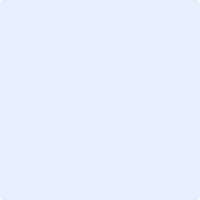 